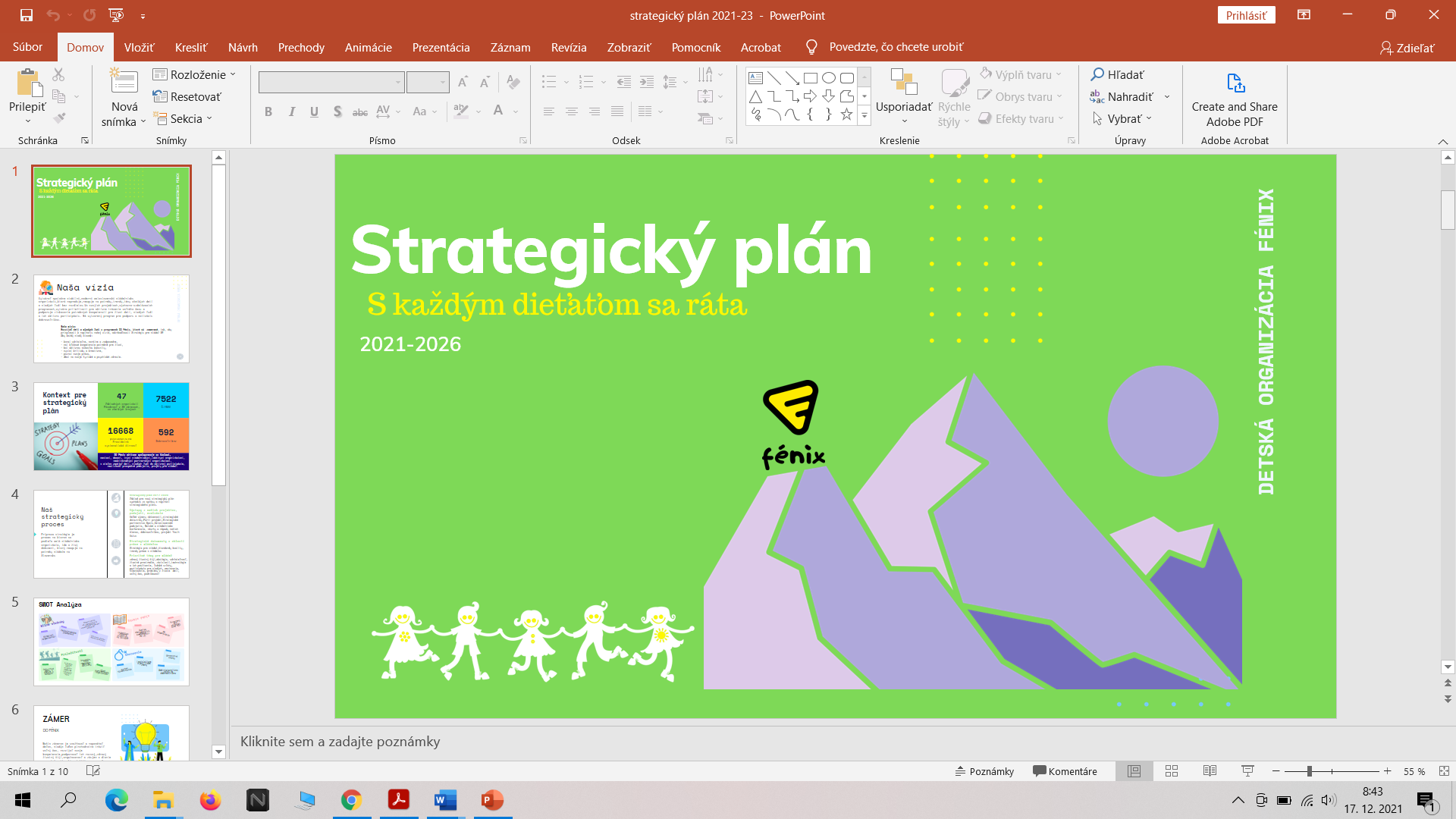 Charakteristika organizácie  Detská organizácia Fénix, o.z je celoslovensky pôsobiacou organizáciou. Po Slovensku má  47 základných organizácií(ZO), ktoré pôsobia v mestách, obciach a komunitách. Pravidelné aktivity sa realizujú na regionálnej úrovni v základných kolektívoch, ktoré sú vedené dobrovoľníkmi z radov mladých lídrov a pracovníkov s mládežou. Pôsobí predovšetkým na Slovensku, ale vďaka spolupráci so zahraničnými partnermi jej činnosť presahuje územie Slovenska. Detská organizácia FÉNIX, o. z. má 7522 členov.  Vo svojej činnosti  sa zameriava na celoročnú prácu s deťmi a mládežou, rozvíjanie sociálnych, životných kompetencií, osobnostný rozvoj prostredníctvom neformálneho vzdelávania, dobrovoľnícku prácu a prepájanie formálneho a neformálneho vzdelávania. Svojich členov vedieme k aktívnej participácii, k angažovanosti, k všímavosti na komunitnej, regionálnej a tiež medzinárodnej úrovní. Za týmto účelom spolupracujeme so školami, obecnými, mestskými úradmi, detskými a mládežníckymi parlamentmi, so slovenskými aj medzinárodnými organizáciami. Prostredníctvom projektov a aktivít vytvárame deťom a mladým ľuďom priestor pre aktívne trávenie voľného času s cieľom rozšíriť ich vnímanie, kompetencie, ktoré im budú prospešné v ich budúcom osobnom aj pracovnom živote. Jednou z najdôležitejších súčastí tímu a srdcom organizácie sú dobrovoľníci, ktorí venujú svoj voľný čas na to, aby vyplnili zmysluplne voľný čas deťom a mladým ľuďom. Dobrovoľnícky tím je zložený zo študentov vysokých škôl, pedagógov, pracovníkov s mládežou. Na úvod... Je to už 30  rokov zážitkov príbehov, ktoré si do svojich životov nesú Fénixáci v batohoch. V rukách držíte Strategický plán Detskej organizácie Fénix na nové obdobie 2021-2026. Skúsení, z 30 na krku  vstupujeme do nového obdobia, do pokračovania našej misie, do  nových výziev, zážitkov, vízií a nápadov, ako kvalitne vypĺňať voľný čas deťom a mladým ľuďom a rozvíjať ich vedomosti,  zručnosti a formovať postoje prostredníctvom neformálneho vzdelávania, tak aby sme reagovali na ich záujmy, potreby a meniacu sa spoločnosť. Napredovali! Proces a príprava strategického plánu prebiehali v spolupráci s dobrovoľníkmi, pracovníkmi s mládežou z celého Slovenska,  z diskusií na  štyroch Veľkých výmenách skúsenosti v roku 2018,2019,  z  výstupov našich aktivít, z evalvácií od detí a mladých ľudí počas našich projektov a programov – Zdravie nie je klišé, Parti projekt, Celoslovenské stretnutie Fénixákov, Detská konferencia, Mládežnícka konferencia Idem do toho, Dialógy s mládežou a strategického dotazníku od dobrovoľníkov, pracovníkov s mládežou.  V strategickom pláne by sme radi predstavili naše krátkodobé a dlhodobé ciele na obdobie 1-3 rokov. Ide o živý dokument, ktorý reaguje na priority,  na potreby, zmeny a podmienky za akých môžeme napĺňať našu víziu a stratégiu a podľa toho bude pripravovaný a aktualizovaný akčný plán.  Každý rok k nám pribúdajú noví členovia z radov detí, ale aj dospelých. Naša činnosť sa rozšírila do 31 okresov a do všetkých krajov Slovenska. Dúfame, že v tomto trende bude DO FÉNIX môcť pokračovať aj vďaka práci dobrovoľníkov a dobrovoľníčok.S každým dieťaťom, mladým človekom a každým dobrovoľníkom, dobrovoľníčkou  počítame, a preto  sú aj ich názory  pre nás dôležité,  sú súčasťou  pri pokračovaní v našej ceste, pri tvorbe nášho strategického plánu. NAŠA VÍZIAVytvárať  spoločne stabilnú, modernú  celoslovenskú  mládežnícku organizáciu, ktorá  napreduje, reaguje na potreby, trendy, témy  všetkých  detí a mladých ľudí bez rozdielov. Vo svojich projektoch, výchovno-vzdelávacích programoch, vytvára príležitosti pre aktívne trávenie voľného času  a podporuje získanie potrebných kompetencií pre život detí, mladých ľudí a ich aktívnu participáciu.   Má vytvorený program pre podporu a motiváciu  dobrovoľníkov. Programy DO Fénix  sú zamerané, tak, aby prispievali k  napĺňaniu vízie Stratégie pre SR,  aby každý mladý človek:- konal udržateľne, morálne a zodpovedne,- mal kľúčové kompetencie potrebné pre život,- bol aktívnou súčasťou komunity,- myslel kriticky a kreatívne,- poznal svoje práva,- dbal na svoje fyzické a psychické zdravie.NAŠE HODNOTY  Členom DO FÉNIX sa môže stať každé dieťa, mladý človek a dospelý, ktorý súhlasí so Stanovami DO FÉNIX, Programovým vyhlásením DO FÉNIX a chce sa podieľať na činnosti DO FÉNIX. Povinnosťou členov je dodržiavať Stanovy a Programové vyhlásenie DO FÉNIX, plniť uznesenia a rozhodnutia orgánov.  DO FÉNIX a riadiť  zásadami člena DO FÉNIX.Organizácia funguje na demokratických princípoch a jej členov spája spoločné úsilie o skvalitnenie života detí, mládeže a mladých ľudí na Slovensku. K charakteristickým črtám tohto úsilia patrí aktivizácia cieľových skupín vo voľnom čase za účelom doplnkového výchovno-vzdelávacieho pôsobenia, so zapojením vrstovníkov s odlišným etnickým, kultúrnym a sociálnym zázemím.Hodnoty členov DO FÉNIX:PRAVDA - hovorím a ctím si pravdu a česť mi je nadovšetko.PRACOVITOSŤ - vážim si prácu svoju i prácu iných.PRIATEĽSTVO - som priateľom všetkých ľudí. POZNANIE - chcem sa učiť,  veľa vedieť, kriticky myslieťPRÍRODA - chránim prírodu a učím sa v nej žiť. DOBROČINNOSŤ - nezištne pomáham všetkým, čo sú v núdzi. PATRIOTIZMUS - som verný svojmu národu a som hrdý, že žijem na SlovenskuREŠPEKTOVANIE a TOLERANCIA – rešpektujem názor iných, aj keď sa nezhoduje s mojim a tolerujem spôsoby a správanie druhých, v prípade, že nazasahuje do mojich právNEFORMÁLNOSŤ- učiť sa a vzdelávať sa môžem, nie musím TÍMOVOSŤ – som tímový hráč Tvorba strategického plánu, východisková  a zdroje V analýze potrieb  pre nasledujúce obdobie vychádzame z evalvacií v DO FÉNIX,  z hodnotení vedúcich základných kolektívov, štatistík zo systému Te-pee , z vyhodnotenia  strategického plánu a výsledkov  pre obdobie 2017-2020Zdrojom z ktorého vychádzame  pre naše ďalšie  analýzy a stanovenie cieľov a následne aktivít a nastavenie našej stratégie sú : Analýza potrieb mladých ľudí - Kritériá pre posudzovanie kvality práce s mládežouStratégia Európskej Únie pre mládež 2019-2027Štandardy kvality organizácií a neformálnych skupín pracujúcich s mládežouSpráva z prieskumu - Kvality práce s mládežou na Slovensku, 2019, Jana Miháliková a kol.Novo vynárajúce sa potreby detí na Slovensku, štúdia, Inovačný prístup k profesionalizácii práce s deťmi, NDS Situačná analýza organizácie:  Analýza prostredia: Z údajov k 31.12.2019  zo systému Tee- pee. DO FÉNIX pôsobí v 30 okresoch, vo všetkých krajoch na Slovenku. Najväčšie zastúpenie máme na strednom a východnom Slovensku. Celkovo má DO FÉNIX 7522 členov, z toho skupinu detí, mladých ľudí do 30 rokov tvorí  6908 členov.  Podstatná časť našej členskej základne  detí a mladých ľudí sú na základných a stredných školách.Detí, mladých ľudí do 14 rokov je  4742Mladých ľudí vo veku 15-17 rokov   je 1400V roku 2019 sme rozšírili členskú základňu o mladých ľudí nad 15 rokov. Vznikli nám 4 základné organizácie s členmi nad 15 rokov. Pracujeme s deťmi a mládežou bez rozdielov. Máme Základné organizácie v ktorých prevažnú časť členov tvoria deti, mladí ľudia zo sociálne znevýhodneného prostredia, z marginalizovaných skupín.Detí a mladých ľudí z nedostatkom príležitostí ( sociálne a kultúrne prekážky ) je  602     Detí a mladých ľudí z nedostatkom príležitostí ( ekonomické prekážky) je 667Počet členov s nedostatkom príležitostí (vzdelanostné prekážky) je 140Počet členov s nedostatkom príležitostí (geografické prekážky) je 701Detí z nedostatkom príležitostí ( zdravotné prekážky) je 55 Srdcom organizácie sú dobrovoľníci – pracovníci z mládežou. Z  personálneho hľadiska máme k dispozícii pre prácu s mládežou 592 dobrovoľníkov a dobrovoľníčok. Dobrovoľníci a pracovníci s mládežou sú vo väčšine  z radov pedagógov. Aktívni v organizácii sú aj mladí vedúci, mládežnícki vedúci – študenti. Mladých ľudí vo veku 18-30 rokov je 766 z nich veľa pôsobí ako mládežnícki  vedúci. DO FÉNIX nedisponuje vlastným  hmotným majetkom- vlastné kancelárske priestory, vlastné pobytové zariadenia, klubovne. Priestory si prenajímame.  Pravidelná činnosť sa realizuje v priestoroch školy, miestnych klubovniach, ktoré máme k dispozícii na základe zmluvy o spolupráci so školou, obcou/ mestom Na podujatia a projekty je potrebné prenajímať priestory- pobytové zariadenia od komerčných poskytovateľov.  DO Fénix aktívne spolupracuje so školami, mestami, obcami, inými lokálnymi organizáciami  s cieľom zapájať detí, mladých ľudí do aktívnej participácie, realizovať prospešné podujatie pre mládež. Spolupráca s mestami, obcami, inými organizáciami s cieľom rozvíjať aktívnu participáciu a spoluprácu v oblasti mládeže.  Analýza stavu: Naša činnosť- pravidelná a tiež podujatia, projekty  vychádzajú  z výchovno-vzdelávacieho programu a stratégie pre mládež, z prioritných oblastí na ktoré sa zameriava činnosť DO FÉNIX- prepájanie formálneho a neformálneho vzdelávania, dobrovoľníctvo, participácia a zdravie, zdravý životný štýl.  Každoročne robíme podujatia: Celoslovenské stretnutie FÉNIXÁKOV, Detská konferencia, Mládežnícka konferencia, Veľká výmena skúsenosti, Vzdelávacie programy pre dobrovoľníkov, mladých vedúcich, pracovníkov s mládežou, mládežníckych vedúcich, medzinárodné školenia a mládežnícke výmeny v programe Erasmus +   Spustili sme projekt zameraný na participáciu mladých ľudí- PARTI projektRealizujeme programy: Zdravie nie je klišé, Radšej potrební ako spotrební, Magická 8- rozvoj kľúčových kompetencií, tematické etapové hry zamerané na získavanie informácii a zručností hravou formou. Zapájame sa každoročne do programu DOfE. Počet aktivít pravidelnej systematickej činnosti (počet ZK, ktoré sa stretávajú počas roka aspoň 1x za týždeň)- 16668 za rok Vzdelávacie podujatia pre radových členov žiadateľa, pre vedúcich základných zložiek žiadateľa, pre pracovníkov/dobrovoľníkov – 308, 5214 účastníkov Jednodňové podujatia pre deti a mládež za rok 960, 44842Viacdňové podujatia pre deti a mládež 48, 1647 Informačné aktivity (kampane, festivaly aktivít a pod.)-121, 17506Počet vydaných metodických publikácii  v období 2017-2020  Analýza potrieb:Pri analýze potrieb nás zaujíma hlas detí, mladých ľudí z DO FÉNIX.  Vyhodnocujeme hodnotenie vedúcich ZO, naše projekty a podujatia- Parti projekt (participácia mladých ľudí vo svojom okolí,7 ZO, cca 400 detí, mladých ľudí), Štruktúrovaný dialóg (2018- 695 mladých ľudí), Európsky dialóg s mládežou, 2019-), Zdravie nie je klišé,  HBSC štúdiu + projekt DO FÉNIX (1365, 13 ZO) a výskum Hodnoty mladých.    Na jednom z našich najväčších podujatí – Celoslovenské stretnutie Fénixákov a Detská konferencia realizujeme evalváciu zameranú na zisťovanie názorov detí, mladých ľudí. Každoročne sa Celoslovenského podujatia zúčastňuje okolo 120 detí, mladých ľudí.  Každoročne prostredníctvo dotazníku vyhodnocujeme napĺňanie stratégie na ZO. Strategický plán DO Fénix reaguje na potreby detí, mládeže a dobrovoľníkov: Počas rokov 2017- 2020  sme každoročne zisťovali o aké témy majú deti, mladí ľudia záujem, do akých projektov by sa v budúcnosti mali záujem zapájať, čo pokladajú za dôležité. Našich zisťovaní sa zúčastnila mládež vo veku 12- 18 rokov (najväčšia cieľová skupina) Do aktivít, projektov, kde sa zisťovali tieto údaje sa zapojilo  viac ako 1650 detí, mladých ľudí.  Prioritnými témami pre mládež sú: zdravie a zdravý životný štýl, ekológia, udržateľnosť, naše životné prostredie,  závislosti, technológie a ich používanie, ľudské vzťahy, participácia pre mladých, cestovanie, šikanovanie, problémy v živote  detí, ako trávime voľný čas( šport, hudba, tanec),zaujímavé povolania a ľudia, sociálne siete, inšpiratívni mladí ľudia a ich projekty Mladí ľudia majú potrebu participovať, mať zodpovednosti, potrebujú priestor, kde sa môžu stretávať, realizovať, príležitosti cestovať, spoznávať nových ľudí, viac aktivít, hier Mladí ľudia pokladajú za podstatné ovládať  cudzie  jazyky a to vnímajú ako problém, že na školách  nie je vzdelávanie v oblasti cudzích jazykov na dostatočnej úrovni. Privítali by viac dostupných výmenných vzdelávacích pobytov. Podľa ich názoru by sa naučili lepšie komunikovať, nadviazali by nové priateľstvá, mali by možnosť spoznať kultúru. Druhou dôležitou témou sú technológie, digitálne zručnosti, komunikácia, všeobecný prehľad. Za dôležitú pokladajú aj vedu a výskum, inovácie. Z výstupov HBSC štúdie: „Každý piaty školák sa ľahšie zdôveruje so svojím prežívaním v online priestore ako pri osobnom stretnutí a  40% školákov  vo veku 13 a 15 rokov sa priznalo, že používa mobil, aby sa cítili lepšie, keď im je nanič. Moderné technológie a sociálne siete sa stali základnou potrebou dospievajúcich, ale zároveň sú nástrojom uspokojovania základných potrieb ako sú interakcia s blízkymi a rovesníkmi, aktivity voľného času (počúvanie hudby, čítanie, pozeranie filmov, hranie hier), vyhľadávanie informácií, učenie a sebarozvoj“.Zaujímajú sa o témy budúcnosti, aké zručnosti budú potrebovať. Zaujímalo ich aké majú možnosti a príležitosti. Radi by cestovali, spoznávali krajiny. Viac ako polovica účastníkov štruktúrovaného dialógu v roku  2018  sa vyjadrila, že by chceli odísť aspoň na nejaký čas zo Slovenska. V HBSC štúdii prezentovali, že pociťujú  generačné rozdelí: „*Sme iní, lebo vyrastáme v modernejšej dobe kde sú dotykové telefóny, ktoré nemali. My užinak rozmýšľame“. (dievča, 14 rokov)„*Naša generácia je „digitálna“. Generácia v ktorej som sa narodila sa líši tým, že viac žijev online svete ako v normálnom to znamená, veľa času strávime na sociálnych sieťach. Narozdiel od starších generácií lepšie chápeme počítačom, mobilom, tabletom a mnohýmďalším“. (dievča, 12 rokov)Páčilo sa im vyjadriť svoj názor, to, že majú priestor povedať, čo si myslia, aký je ich postoj. Najväčšiu potrebu cítia v oblasti  lepšieho vzdelávania, viac praktických predmetov, kvalitnejšia výučba cudzích jazykov, privítali by viac neformálneho vzdelávania, projektov, priestoru na stretávanie V rámci tejto cieľovej skupiny sú aj mladí ľudia, ktorí sú pasívni, prejavujú nezáujem, nevedia si nájsť aktivity, ktoré by ich zaujímali.  Viac programov, voľno časových aktivít na vidieku, viac organizácií pôsobiacich na vidieku, lepšia občianska vybavenosť, prístup k veci, záujem miest a obcí o mladých ľudí, príležitosti tam, kde žijú.U detí a mladých ľudí vzrastá potreba športových aktivít, aktivít zameraných na zdravie a zdravý životný štýl. Prejavuje sa to aj počas podujatí v DO FÉNIX „*Viac ako polovica školákov a školáčok má nízku funkčnú zdatnosť (Ruffierov index), pričom iba pätina školákov má vysokú úroveň funkčnej zdatnosti. „Tieto alarmujúce zistenia naznačujú potrebu aplikovania účinných stratégií a intervencií zameraných na podporu pravidelnej fyzickej aktivity“( HBSC štúdia, 2019)Analýza potrieb vychádza z celoslovenských prieskumov- Správa o mládeži, výskumov Nadácie pre deti Slovenska – Kvalita práce s deťmi a mládežou a predovšetkým z našich výstupov na ktoré sa budeme sústrediť aj nižšie.    *Zdroj: HBSC štúdia, Sociálne determinanty zdravia školákov, 2017/2018 SWOT analýza organizácie: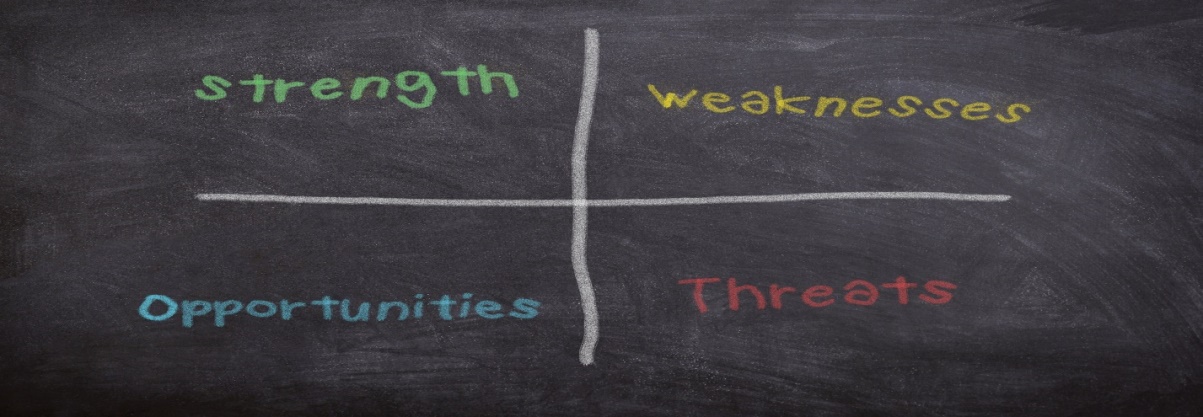 Silné stránky:  Stabilná a moderná organizácia medzi mládežníckymi organizáciami na Slovensku so všeobecným zameraním, prístupná deťom, mladým ľuďom, bez rozdielovSieť  partnerstiev zameraných na strategické témy, výmenu skúsenosti, prinášanie nových tém, aktivít, podujatí pre mládež.   DO FÉNIX  pôsobí v oblasti voľného času a neformálneho vzdelávania detí, mládeže, pracovníkov s mládežou po celom Slovensku v 31 okresoch, vo všetkých krajoch  Organizácia má vypracovaný neformálny vzdelávací systém/ program, pre svojich členov, poskytuje akreditované vzdelávacie programy    DO FÉNIX má vytvorené programy a projekty zamerané na zdravie, participáciu mládeže, podporu dobrovoľníctva, prepájanie formálneho a neformálneho vzdelávania DO FÉNIX aktívne spolupracuje so školami, inými organizáciami, obcami a mestami  DO FÉNIX  má vypracované a do praxe zavedené výchovno-vzdelávacie programy s pestrou ponukou aktivít  zamerané na rozvíjanie kompetencií deti a mládeže, pre rôzne vekové kategórie a ich systém vyhodnocovania.   V DO FÉNIX fungujú demokratické princípy podľa ktorých sa riadi organizácia.   DO FÉNIX má zabezpečené komunikačné stratégie pre zvyšovanie informovanosti o dianí v organizácii, o príležitostiach,  aktivitách,  projektoch- web stránka organizácie, sociálne siete- Facebook, Instagram,  interný  HermesOrganizácia napĺňa stratégiu pre mládež SR Organizácia je stabilným  partnerom v slovenských a medzinárodných platformách a zapája sa do projektov na celoslovenskej aj medzinárodnej úrovni  DO FÉNIX má vytvorený regrantingový systém, ktorým prerozdeľuje finančné prostriedky z programu Podpora na základné organizácie na pravidelnú činnosť a podujatia Slabé stránky: Pokles členskej základne - po skončení školskej  dochádzky deti odchádzajú zo  ZŠ/SŠ a len malá časť z nich zostáva aktívnych v DO FÉNIX DO FÉNIX nemá vlastné kancelárske  priestory DO FÉNIX nemá vlastné priestory na činnosť, vyššie náklady Aktivity sa často realizujú  v školskom  prostredí  Nižšia motivácia dobrovoľníkov zapájať sa do  ďalšieho  vzdelávaniaVyšší vek pracovníkov s deťmi a mládežou a vyšší vek dobrovoľníkovNa ZO nie je vytvorený systém nástupníctva, presunu kompetencií – generačné zmeny Náročne vykonávateľná evalvácia podujatí  na ZOPR organizácie smerom k širšej verejnosti Program pre cieľové skupiny vo veku 15-30 rokov Počet realizovaných akreditovaných vzdelávaní Ohrozenia: Financovanie organizácie, programov, projektov v oblasti mládežníckej politiky Financovanie cez grantové programy, narastá podpora menších komunít, viac komunitných grantov  Nastavenie podmienok, uznávanie platieb a uchádzanie sa o finančné prostriedky z EÚ fondov Stabilná práca dobrovoľníkov Legislatívne a politické zmenySlabšia  podpora činnosti a podujatí organizácie  zo strany  miest, obcí, škôl  Zvyšujúca sa ponuka rôznych voľnočasových aktivít, ohrozenie stabilnej členskej základne Administratívna záťaž na dobrovoľníkov Oblasť mládeže nebude prioritnou  témou v spoločnosti Slabá podpora politiky mládeže  Generačné zmeny Spoločenská situácia, ohrozenia/ obmedzenia podujatí mimoriadnymi opatreniami, krízovými situáciami Príležitosti: Príležitosti vytvárať strategické partnerstvá a posilňovať spoluprácu na celoslovenskej aj medzinárodnej úrovni, realizovať projekty s cieľom  skvalitňovať svoju činnosť, prinášať nové prístupy, témy Prístupné  nástroje pre online fundraising Sieť partnerských organizácií  Potreba neformálneho vzdelávania v spoločnosti a uznávanie neformálneho vzdelávania Priaznivé zmeny v zákone o mládežiPodpora dobrovoľníctva a spoločenské uznanie práce dobrovoľníka  Narastajúce potreby detí a mladých ľudí na aktívne trávenie voľného času Novo vynárajúce sa problémy a potreby detí a mládeže na ktoré je potrebné reagovaťNaše prioritné oblasti Podpora aktívneho voľného  času detí a mládeže Dobrovoľníctvo Neformálne vzdelávanie Participácia ZÁMER Našim zámerom je umožňovať a napomáhať  deťom, mladým ľuďom plnohodnotne tráviť  voľný čas, rozvíjať svoje kompetencie, podporovať ich rozvoj, zdravý životný štýl, ich angažovanosť a záujem o dianie v spoločnosti v ktorej žijú a reagovať na aktuálne trendy v práci s mládežou. Byť stabilnou mládežníckou organizáciou s nastavenými a fungujúcimi procesmi, stabilnou členskou základňou a organizáciou, ktorá podporuje prácu dobrovoľníkov. Strategické ciele organizácie 2021-2026ĽUDIA  V ORGANIZÁCIIVýchodisko:  Detská organizácia Fénix má stabilnú členskú základňu. V roku 2019 sa rozšírila o nové jednotky počas projektu 1+1. Je otvorená pre deti, mladých ľudí bez rozdielov. Na základných organizáciách- jednotkách pracujú dobrovoľníci, pracovníci s mládežou. Prioritou sú motivovaní a pravidelne vzdelávaní dobrovoľníci, ktorí pracujú s deťmi a mládežou a tiež mladí ľudia, ktorí majú záujem pracovať ako inštruktori( mladí vedúci)  a postupne preberať zodpovednosti na ZO.  Snahou je vytvárať príležitosti pre všetkých členov. DO FÉNIX má vytvorené systémy a metodické materiály, podklad k hodnoteniu, zisťovaniu názorov  na podporu práce s mládežou, ktoré je potrebné postupne zavádzať do praxe. Zaviedli sme 2 x do roka Veľké výmeny skúsenosti  a oceňujeme prácu dobrovoľníkov a dobrovoľníčok na základe smernice o odmeňovaní a každoročne na podujatí FeDoR. Informačné zdroje DO FÉNIX sú: webová stránka, interný informačný  kanál Hermes  posielaný 2 x mesačne cez e-mail, sociálne siete- Facebook a Instagram Kľúčový ukazovateľ:Počet vzdelávaní pre dobrovoľníkov a pracovníkov s mládežou Členská základňa, Zmluvy s dobrovoľníkmi Vznik nových Základných organizácií v nových lokalitách  Inklúzivné  projekty Ocenenia dobrovoľníkom  Kritérium hodnotenia: Výstupy z Tee- Pee o členskej základni, dobrovoľníkoch  Oblasť:  Cieľová  skupina, členovia organizácia, Základné organizácie            Cieľ:  Podporovať prostredníctvom projektov aktívne Základné organizácie Cieľ: Pripraviť a aplikovať mentorský program pre novovzniknuté organizácie Cieľ: Udržiavať stabilný počet členov, Základných organizácií a rozširovať o nové ZO v nových lokalitách, kde DO FÉNIX nepôsobí Cieľ: Pripraviť  a spustiť inklúzivný projekt zameraný na začleňovanie detí, mladých ľudí s nedostatkom príležitosti, zaškoliť postupne dobrovoľníkov, pracovníkov s mládežou na prácu s deťmi so znevýhodnením.  Cieľ: Vytvárať príležitosti pre aktívnych  mladých ľudí v organizácii v podobe  dobrovoľníckych  aktivít, programov pre mladých, vzdelávacích príležitostí,  účasti na projektoch, stáže, pracovné príležitosti  Oblasť:  Dobrovoľníctvo a dobrovoľníci Cieľ: Poskytovať dobrovoľníkom neformálne vzdelávania v rámci systému vzdelávania v organizácii a zvyšovať ich kvalifikáciu a osobný rastCieľ: Podporovať prácu dobrovoľníkov. Vytvárať priestor pre budovanie vzťahov v organizácii, supervíziu, podporu dobrovoľníkov prostredníctvom podujatí – Veľká výmena skúsenosti, Budujeme vzťahy, Supervízne stretnutia, FeDoR  Cieľ: Zaviesť systém hodnotenie, evalváciu pre dobrovoľníkov, pracovníkov s mládežou, mladých vedúcich, mládežníckych vedúcich, zamestnancov Ústredia   Cieľ: Cez systém - manažment dobrovoľníkov podporovať prácu dobrovoľníkov, dobrovoľníčok, pracovníkov s mládežou, mládežníckych vedúcich a zabezpečovať ich prístup k informáciám cez informačné zdroje DO FÉNIX, zabezpečovať ich podporu v práci a pravidelné vzdelávanieCieľ: Do konca roka  2021 spĺňať všetky podmienky a požiadavky pre získanie Štandardu kvality manažmentu dobrovoľníkov a dobrovoľníčok    Cieľ: Každoročne oceňovať dobrovoľnícku prácu v DO FÉNIX  Cieľ: skvalitniť dobrovoľnícky program, motivovať mladých ľudí k dobrovoľníckej práci ako príležitosti Cieľ: Vytvoriť databázu dobrovoľníkov, odborníkov v oblasti práce s mládežou  a  ponúk aktivít  pre dobrovoľníkov, ktorá bude  dostupná na webovej stránke, ponuky zasielané cez HermesCieľ: Pripraviť a implementovať  program pre mladých dobrovoľníkov, udržať mladých ľudí v organizácii prostredníctvom dobrovoľníckeho programu  PROCESY V ORGANIZÁCII, VEDENIE, RIADENIE Východisko:  DO FÉNIX má viaczdrojové financovanie. Získava finančné prostriedky na zabezpečenie svojej činnosti  z Ministerstva školstva vedy, výskumu a športu, z asignácie 2%(3%) z daní, členských príspevkov, grantov a grantových programov, z programu Erasmus + DO FÉNIX nevlastní  žiadne priestory, zariadenia, klubovne.Kľúčový ukazovateľ: Regrantingový systém, účtovná závierka, získané finančné zdroje, počet projektov, kvalitné vyúčtovania, výstupy zo systému Tee- pee Kritérium hodnotenia:  finančné a materiálne zabezpečenie, kvalita zúčtovaných dokumentov, úspešné grantové projekty, zrealizované podujatia Oblasť:  Finančné, Materiálno-technické zabezpečenie organizácia , finančné zdroje Zámer:  Stabilné zabezpečenie  chodu organizácie ( materiálno-technické  zabezpečenie aktivít, projektov, chod Ústredia, činnosť Základných organizácií, udržanie viaczdrojového financovania Cieľ:  Zabezpečovať a získavať  primerané a potrebné  priestorové, materiálne a finančné podmienky  a zdroje  na pravidelnú činnosť, podujatia a projekty  DO FÉNIX cez grantové výzvy, programy na podporu práce s mládežou  Cieľ:  Aktualizovať regrantingový systém pre transfer finančných prostriedkov na pravidelnú činnosť, podujatia a projekty Základných organizácií, tak aby bol efektívny a spravodlivý s ohľadom na ich činnosť, aktivitu a projekty, pravidelné ročné vyhodnocovanie regrantingu Cieľ :  Realizovať finančné a projektové vzdelávania, konzultácie pre ZO  a zvýšiť  efektivitu a správnosť zúčtovania dotácie, vedenia účtovných dokladov, projektov, zvýšiť realizáciu vlastných projektových zámeroch na ZO. Oblasť: Systém Tee-pee  na zber dát o členoch, podujatiach Cieľ:  Udržiavať a aktualizovať systém podľa potrieb organizácie,  komunikácia s administrátorom  poskytovanej služby a realizácia nevyhnutných úprav v systéme  Cieľ: Poskytovať konzultácie  ZO k fungovaniu systému na evidenciu  členov a podujatí.   pre predsedov, nové ZOOblasť: Kvalita organizácie   Cieľ: Nastavenie fungujúceho systému hodnotenia kvality, ktorý bude zameraný na zisťovanie potrieb členov, zisťovanie názorov a spokojnosti na Základných organizáciách, do ktorého sa zapojí  aspoň 60% ZO ročne Cieľ: Raz ročne realizovať zisťovanie spokojnosti s organizáciou, kvality podujatí  na Základných organizáciách a vyhodnocovať napĺňanie stratégie  prostredníctvom dotazníkov, rozhovorov, diskusií na väčších  podujatiach. Cieľ: Raz ročne realizovať  monitoring  napĺňania strategických tém a cieľov a na základe zistených informácií pripravovať každoročný akčný plán  Cieľ: Pripraviť pre ZO metodiku k evalvácii, reflexii po podujatiach, poskytnúť online školenia k evalvácii a postupne vyškoliť vedúcich detských kolektívov  Oblasť: Krízového riadenia/ situácií/ podujatí Cieľ: Zaviesť krízovú smernicu pre mimoriadne situácie, obmedzenia činnosti organizácie k fungovaniu organizácie, k podujatiam a komunikácii počas trvania krízovej situácie Cieľ:  Pravidelne obnovovať technické vybavenie organizácie, revízia  notebookov,  počítačov, softwarových programov, používaných aplikácií   Cieľ: Postupne zaškoliť všetkých  dobrovoľníkov, pracovníkov s mládežou na používanie informačných technológii, používanie moderných technológii pri práci s mládežou, vedenie podujatí online Cieľ : Zaviesť do organizácie nástroj na online komunikáciu, realizovať online podujatia pre členov DO Fénix ČINNOSŤ ORGANIZÁCIE Východisko:  V rámci existencie  sa už vo FÉNIXE stretlo a vystriedalo viacero generácií nielen detí, ale aj dospelých. Každý niečo nové prinesie a niečo zanechá. Tak, ako sa menia ľudia, mení sa aj doba, potreby a požiadavky na výchovu mladej generácie a menia sa aj plány a zamerania činnosti organizácie. V roku 2019 prešiel výchovno-vzdelávací program DO Fénix obmenami. V spolupráci s členmi DO Fénix vznikol návrh nových programov, ktoré prešli testovaním, podieľali sa na ňom dobrovoľníci, pracovníci s mládežou, mladí vedúci, pracovníci s mládežou z partnerskej organizácie Pionýr, ktorí nám poskytli príklady dobrej praxe.   Súčasný výchovnovzdelávací program vychádza z aktuálnych potrieb spoločnosti, je inšpirovaný požiadavkami, dravosťou a odvahou mladých, no s ohľadom na skúsenosti starších a neustále reaguje na zmeny. Z Výchovno-vzdelávacích programov vychádzajú projekty, pravidelná systematická činnosť DO FÉNIX. Každý člen má  príležitosť zapájať sa do podujatí a má v ponuke širokú ponuku výchovno-vzdelávacích podujatí, programov, zapájame sa každoročne do programu DOfe.Pre členov má  DO Fénix- vytvorený systém vzdelávania- školenia.  DO FÉNIX má akreditované neformálne  vzdelávacie programy  Ministerstvom školstva, vedy, výskumu a športu. Realizuje tematické projekty zamerané na participáciu, zdravý životný štýl, dobrovoľníctvo a prepájanie formálneho a neformálneho vzdelávania.  Kľúčový ukazovateľ:Výchovno-vzdelávacie programy Projekty, podujatia, pravidelná systematická činnosť Akreditované programyVzdelávacie  aktivity Veľké výmeny skúsenosti, supervízieMedzinárodné podujatia – mládežnícke výmeny, školenia  Rozšírenie vzdelávacích aktivít- Príprava a podanie nového akreditovaného programu Kritérium hodnotenia:  Počet, výsledky, výstupy zrealizovaných podujatí, projektov Zvýšený počet vyškolených a kvalifikovaných dobrovoľníkov Zavedený systém regionálneho vzdelávania, vyškolení regionálni lektoriKaždý rok vyškolení noví mladí vedúci cez akreditované vzdelávanie Počet, výsledky akreditovaných vzdelávacích programov Aplikovanie výsledkov a výstupov strategických projektov Realizácia nového akreditovaného vzdelávacieho programu Oblasť: Výchovno-vzdelávacie  programy Cieľ: Zaviesť do praxe nové výchovno–vzdelávacie programy Fénixovo v kocke, poskytnúť k ním metodické workshopy pre dobrovoľníkov, pracovníkov s mládežou  Cieľ: Raz ročne aktualizovať a dopĺňať výchovno-vzdelávacie programy o nové témy, aktivity na základe potrieb cieľových skupín a poskytovať metodické materiály pre ZO a členov DO FENIXCeľ : Do roku 2023 rozširovať  ponuku výchovno-vzdelávacích aktivít podľa potrieb cieľovej skupiny.Oblasť: Pravidelná činnosť:Cieľ: Zaviesť do pravidelnej činnosti projektovú činnosť. Každá ZO bude mať ročný projekt, podľa svojho zamerania,  na ktorom sa bude podieľať ich cieľová skupina Cieľ: Zvyšovať kvalifikáciu vedúcich, pracovníkov s mládežou prostredníctvom  akreditovaného vzdelávania, vzdelávacieho systému DO Fénix   Oblasť : Projektové riadenie a projekty : Cieľ:  Každé dva roky zaviesť nový pilotný projekt- program, prinášať inovatívne témy do práce s mládežou zamerané na používanie technológii, jazykové vzdelávanie, participáciu, zdravie, dobrovoľníctvo, spájanie generácii    Cieľ: Realizovať tematické projektové zámery s celoslovenskou a lokálnou pôsobnosťou podľa témy určenej na denný rokCieľ: Participovať na medzinárodných projektoch v programe Erasmus +, poddávať a organizačne zabezpečovať vlastné medzinárodné projekty v programoch Erasmus +, Visegrad Fond, Európsky zbor solidarity. Cieľ: Zapájať mladých ľudí od 15 rokov do projektov, podujatí,  procesov v organizácii,  do zasadnutí, presúvať  primerané zodpovednosti v rámci podujatí na úrovní ZO, zapracovávať ich návrhy do projektov a uplatňovať partnerský prístup vo vzťahu k mladým ľuďom    Cieľ: Vytvárať aktívne projektové príležitosti pre deti, mladých ľudí – Detské a mládežnícke konferencie, Parti projekt Cieľ: Realizovať aktivity a participovať na programe DOfE a podporovať rozvoj mladých ľudí v 4 kľúčových oblastiach: rozvoj talentu, dobrovoľníctvo, šport a dobrodružná expedícia, zvyšovať úrovne dosiahnutých úspechov. Cieľ: Realizovať a inovovať  overené programy organizácie – Parti projekt, Zdravie nie je klišé, Veľká výmena skúsenosti, Strategické partnerstvo SPOLU, Budujeme vzťahy, Radšej potrební ako spotrebníCieľ:  Aplikovať výstupy do činnosti ZO, projektov DO FÉNIX – Activity tool, mapu participácie  zo strategického projektu Youthtainability, ktorý sa zameriaval  na participáciu mladých v  obciach a mestách, spoluprácu s mestami, obcamiCieľ:  Do roku 2023 nadviazať spolupráce s 30% mestami a obcami v ktorých pôsobí DO FÉNIX a pripraviť pilotný projekt zameraný na prácu s mládežou a spoluprácu miest a obcí Oblasť/ téma:  Neformálne vzdelávanieCieľ : Vytvoriť a vyškoliť regionálne  tímy  profesionálnych  lektorov neformálneho vzdelávania v DO FÉNIX Cieľ: Rozšíriť  a zintenzívniť  ponuku vzdelávania pre pracovníkov s mládežou, mládežníckych vedúcich, mladých vedúcich Cieľ : Pravidelne realizovať Veľké výmeny skúsenosti zamerané na inovatívne prístupy, metódy  a techniky v oblasti neformálneho vzdelávaniaCieľ : Pripravovať a vydávať metodické a podporné materiály pre prácu s mládežou a realizovať k metodikám úvodné vzdelávacie workshopy Cieľ : Spolupracovať s inými organizáciami, vytárať strategické partnerstvá a realizovať spoločné projekty zamerané na neformálne vzdelávanie, participáciu, zavádzanie inovácií v práci s mládežou.  Cieľ: Každoročne  vzdelávať nových mladých vedúcich, vytvárať pre nich príležitosti pre rozšírenie  kompetencii a zapájať ich následne do projektovCieľ: Zaviesť do činnosti, neformálneho vzdelávania strategické témy pre mládež  KOMUNIKÁCIA A MARKETING Východisko:  DO Fénix má zavedené aktívne  komunikačné a marketingové nástroje- webovú stránku www.do-fenix.sk, sociálne siete Facebook, Instagram, stránky Základných organizácií ,na ktorých zverejňuje informácie k podujatiam, aktivitám, projektom.  Na poskytovanie interných informácií  máme vytvorený Hermes, zasielaný 2 x mesačne na e-mailové adresy základných organizácií, na adresy dobrovoľníkov, pracovníkov s mládežou.  Kľúčový ukazovateľ: web stránka, sociálne siete, marketingové aktivity Kritérium hodnotenia:  obsah na webovej  stránke, články z podujatí, projektov, návštevnosť stránky, aktivita na sociálnych siatiachCieľ: Zlepšiť vonkajšiu  komunikáciu, prezentáciu  Základných organizácií smerom k širšej  verejnosti, vyškoliť dobrovoľníkov, predsedov ZO prostredníctvom mini mediálnych workshopov    Cieľ:  Vytypovať komunikačné a marketingové  nástroje vhodné pre zdieľanie výstupov, zvyšovanie propagácie a informovanosti o mládežníckej organizácii. Cieľ:  Aplikovať PR aktivity na zvýšenie propagácie DO Fénix smerom k širšej verejnostiCieľ : Udržiavať a rozvíjať  dobré vzťahy, otvorenú, demokratickú komunikáciu, zabezpečovať informovanosť  vo vnútri organizácie  prostredníctvom komunikačných nástrojov, podujatí, komunikačných aktivít ako  Veľká výmena skúsenosti, Budujeme vzťahy, online nástroj Hermes  Cieľ:  Spravovať webovú stránku, sociálne siete, aktualizovať údaje a raz ročne vyhodnocovať fungovanie stránky, prínos pre cieľové skupiny a ich potreby PARTNERSTVÁ  A SPOLUPRÁCAVýchodisko:  Vysoká miera povedomia, dobrá mienka o našej organizácii prispieva k tomu, aby Detská organizácia FÉNIX, o.z. bola vyberaná a považovaná za adekvátneho partnera pre každý typ spolupráce so subjektmi pôsobiacimi na filantropickom poli určeného pre deti a mládež. Tento status pomôže a umožní aj presadenie sa ako „leadra“ so špecifickými vlastnosťami na danom trhu. DO FÉNIX spolupracuje s mládežníckymi organizáciami na Slovensku a v zahraničí. Je členom Rady mládeže Slovenska, medzinárodnej organizácie IMF- SEI, DYPALL. Aktívne spolupracujeme s organizáciou Pionýr, Dypall, Strom života, Lions Club International. DO FÉNIX aktívne  spolupracuje s mestami, obcami, školami, organizáciami Kľúčový ukazovateľ:Projekty a strategické partnerstvá s organizáciami Memoranda o spolupráci Kritérium hodnotenia:  Počet úspešných  spoluprác a projektov, Výstupy a výsledky  z projektov Cieľ:  Podávať a uskutočňovať  strategické tematické projekty s partnerskými organizáciami zamerané na výmenu skúsenosti, implementáciu inovácii Cieľ: Aktívna participácia a účasť  na partnerských projektoch partnerských organizácií cez program Erasmus + Cieľ: Spolupráca na projektoch, výmena skúsenosti so slovenskými mládežníckymi organizáciami, firemnými dobrovoľníkmi, inštitúciami, inými organizáciami, mestami, obcami  STRATEGICKÉ TÉMY V PRÁCI S MLÁDEŹOU Východisko: DO FÉNIX sa vo svojej činnosti zameriava na 4 prioritné strategické témy pri práci s mládežou ParticipáciaPrepájanie formálneho a neformálneho vzdelávania Dobrovoľníctvo Zdravie a zdravý životný štýl Ciele stratégie v nadchádzajúcich rokoch: — umožniť mladým ľuďom, aby boli strojcami svojho vlastného života, podporovať ich osobný rozvoj a rast k autonómii, budovať ich odolnosť a vybaviť ich životnými zručnosťami, aby dokázali čeliť meniacemu sa svetu, — podporovať mladých ľudí a vybaviť ich potrebnými zdrojmi tak, aby sa stali aktívnymi občanmi, činiteľmi solidarity a pozitívnej zmeny inšpirovanej hodnotami EÚ a európskou identitou, — zlepšiť politické rozhodnutia, pokiaľ ide o ich vplyv na mladých ľudí, vo všetkých odvetviach, konkrétne v oblasti zamestnania, vzdelávania, zdravia a sociálneho začleneniaKľúčový ukazovateľ: Záujem o projekt PARTI Záujem o realizáciu projektu  Letná škola školičky zameraná na dovzdelávanie detíVyužívanie Výchovných programov pedagógmi ZĎ a SŠZapojenosť dobrovoľníkov do dobrovoľníckych aktivít, Realizácia projektov zameraných na zdraví životný štýl pod názvom Zdravie nie je klišé, Podieľať sa na tvorbe štúdie HBSC, pracovať s respondentamiKritérium hodnotenia:  Kvantitatívne ukazovatele10 ZO sa  ročne zapojí do projektu PARTI10 ZO za zapojí do projektu Letná škola školička30 UO bude spolupracovať so ZŠ  a ponúkne pedagógom spoluprácu na napĺňaní Výchovných programov FÉNIXOVO v kockeMinimálne ¼ všetkých dobrovoľníkov sa zapojí do dobrovoľníckych aktivítV roku 2021/2022 zrealizujeme projekt Zdravie nie je klišé, do ktorého sa zapojí 20 ZO 400 detí sa zapojí do zber dát štúdie HBSC Zdravie nie je kišéPodpíšeme memorandum s Univerzitou Pavla Jozefa Šafárika   a budeme sa podieľať na  tvorbe štúdie HBSCKvalitatívne  ukazovateleZO sa dozvedia čo je občianska participácia, participatívny rozpočet  budú sa podieľať  na jeho  príprave a realizácii. Deti mladšieho školského veku zažijú prostredníctvom prepájania formálneho a neformálneho vzdelávania v projekte Letná škola školička  svojich pedagógov ako dobrovoľníkov, obnovia sociálne kontakty a bude im vytvorený priestor pre dovzdelávanie.čo najviac ľudí  sa bude rozprávať zdraví mladých ľudí, bude sa zvyšovať povedomie o telesnom, ale i duševnom a sociálnom zdraví každého jednotlivca i celej spoločnosti  a to akýmkoľvek spôsobom, ktorý najlepšie vyhovuje deťom i dospelým.Podporíme deti a mladých ľudí, aby sa v čase pandémie venovali viac svojmu duševnému i telesnému a sociálnemu zdraviu. Podporíme jednotlivcov aby sa zamýšľali nad následkami nesprávneho životného štýlu.Podporíme ZO a  rodiny  aby aktívne trávili voľný čas.Podporíme aktivity zamerané na vzdelávanie- výchovu v oblasti zdravia a zdravého životného štýlu, voľnočasové aktivity, športové aktivity, ktoré prispievajú k rozvoju detí a mladých ľudí a vedú k zlepšovaniu zdravého životného štýlu s použitím metód neformálneho vzdelávania. Podporíme v rámci neformálneho vzdelávania aktivity zamerané na zvýšenie environmentálneho povedomia mládeže formou aktívneho pobytu v prírode, aktivity zamerané na ochranu prírody, ekológiu, zdravé stravovanie, psychohygienu. prevenciu patologického správania- užívanie návykových látok, fajčenie, požívanie alkoholu, šikanovanie a pod.Zabezpečíme osvetovú a výchovnú kampaň zacielenú na mládež v oblasti zdravia, prevencie, zdravého životného štýlu. Zozbierame názory detí a informácie  pre medzinárodnú štúdiu HBSC.